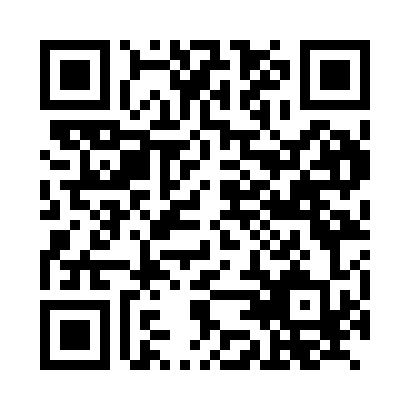 Prayer times for Alsfeld, GermanyWed 1 May 2024 - Fri 31 May 2024High Latitude Method: Angle Based RulePrayer Calculation Method: Muslim World LeagueAsar Calculation Method: ShafiPrayer times provided by https://www.salahtimes.comDateDayFajrSunriseDhuhrAsrMaghribIsha1Wed3:325:561:205:228:4410:592Thu3:285:551:205:238:4611:023Fri3:255:531:205:238:4811:044Sat3:225:511:205:248:4911:075Sun3:185:491:205:258:5111:106Mon3:155:481:205:258:5211:147Tue3:115:461:195:268:5411:178Wed3:085:441:195:278:5511:209Thu3:055:431:195:278:5711:2310Fri3:045:411:195:288:5811:2611Sat3:045:391:195:289:0011:2712Sun3:035:381:195:299:0111:2813Mon3:025:361:195:299:0311:2814Tue3:025:351:195:309:0411:2915Wed3:015:331:195:319:0611:3016Thu3:015:321:195:319:0711:3017Fri3:005:311:195:329:0911:3118Sat3:005:291:195:329:1011:3219Sun2:595:281:195:339:1111:3220Mon2:595:271:195:339:1311:3321Tue2:585:261:205:349:1411:3322Wed2:585:241:205:349:1511:3423Thu2:575:231:205:359:1711:3524Fri2:575:221:205:359:1811:3525Sat2:575:211:205:369:1911:3626Sun2:565:201:205:369:2111:3627Mon2:565:191:205:379:2211:3728Tue2:565:181:205:379:2311:3829Wed2:555:171:205:389:2411:3830Thu2:555:161:215:389:2511:3931Fri2:555:161:215:399:2611:39